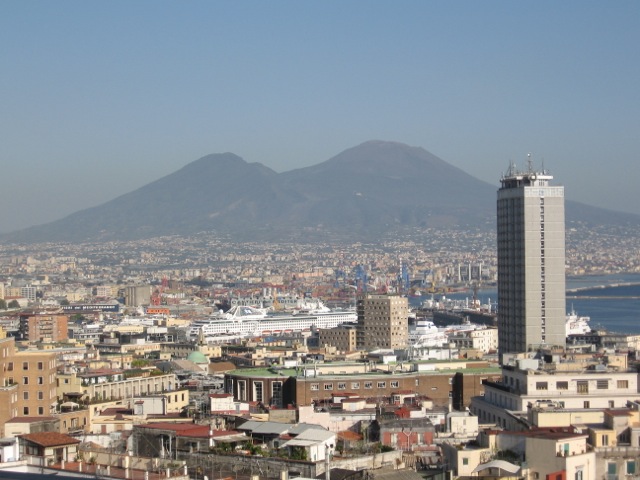 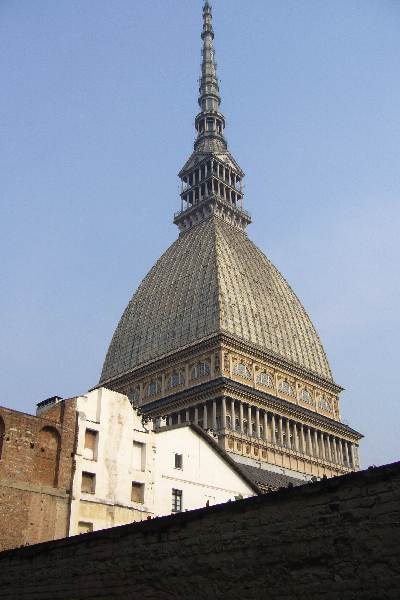 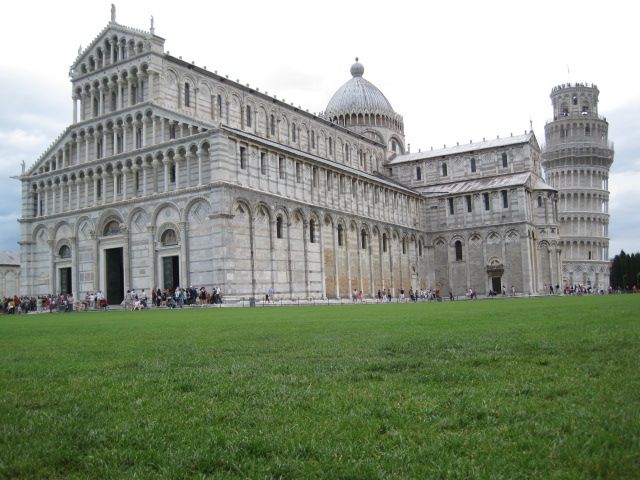 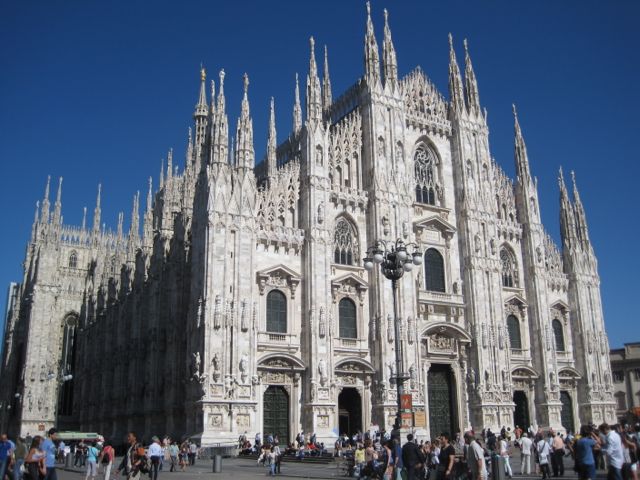 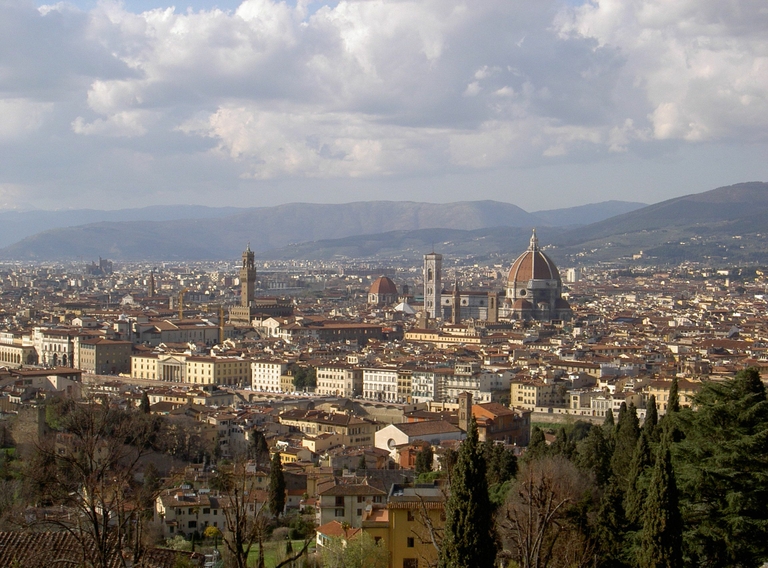 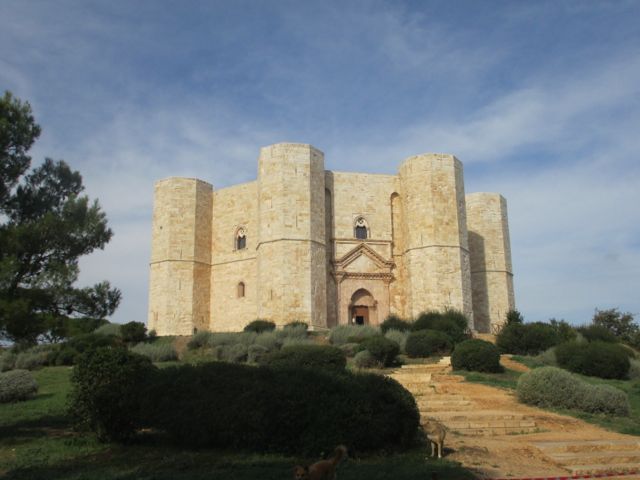 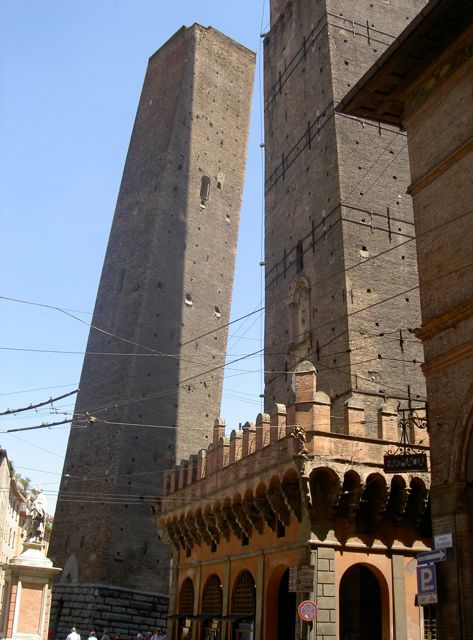 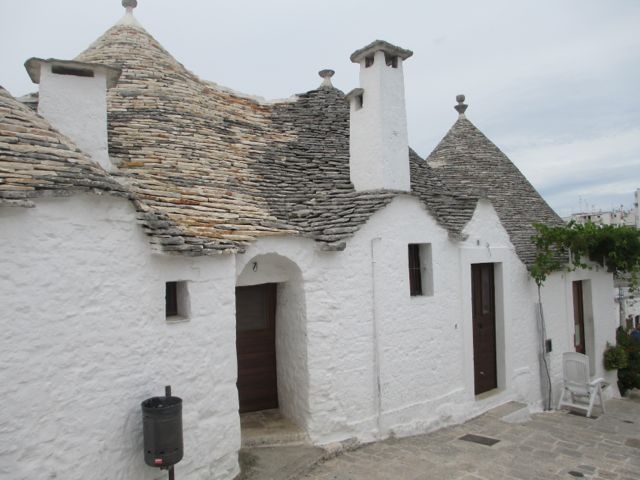 NapoliTorinoPisaMilanoFirenzeCastel del MonteBolognaAlberobello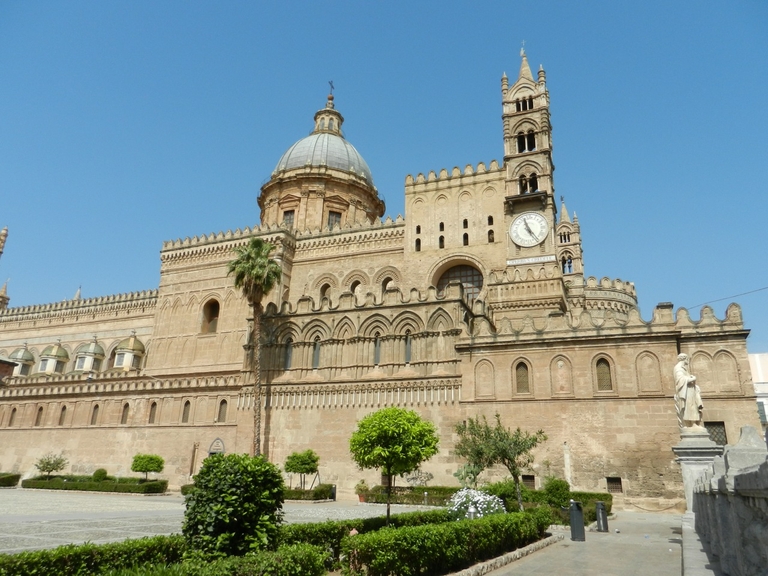 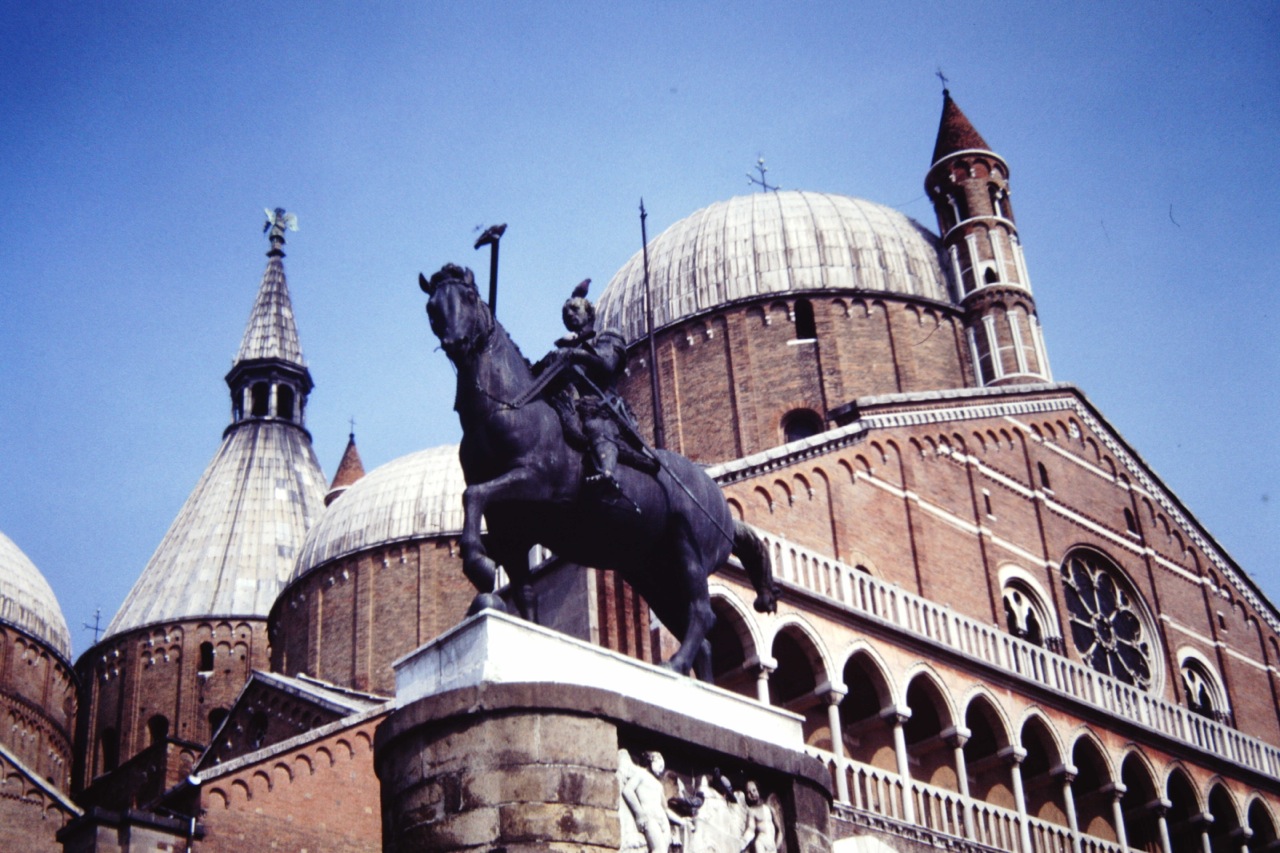 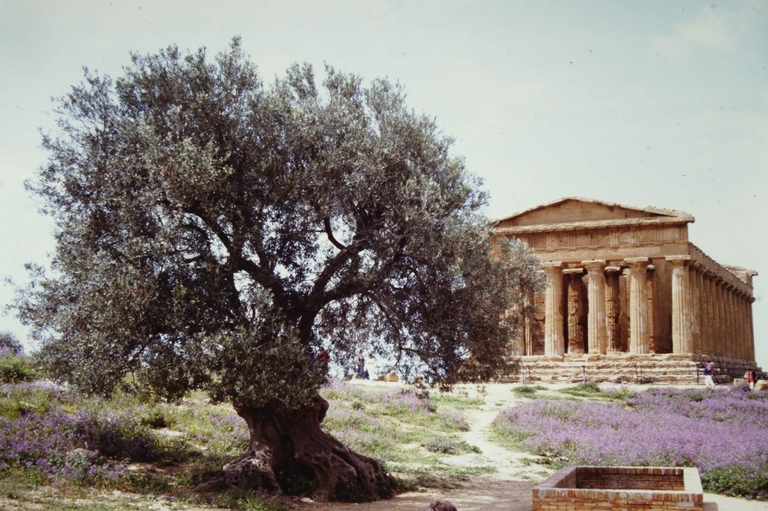 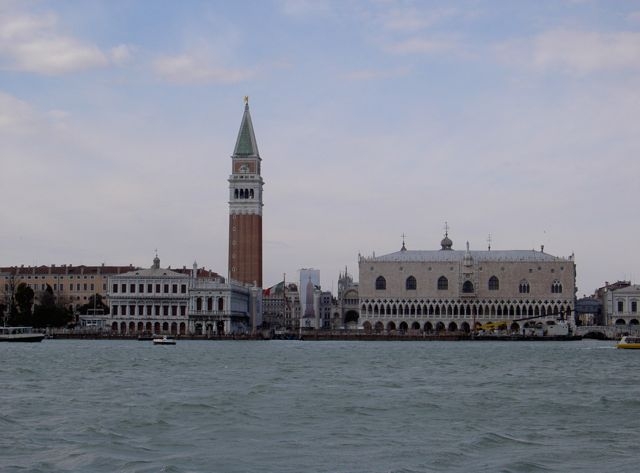 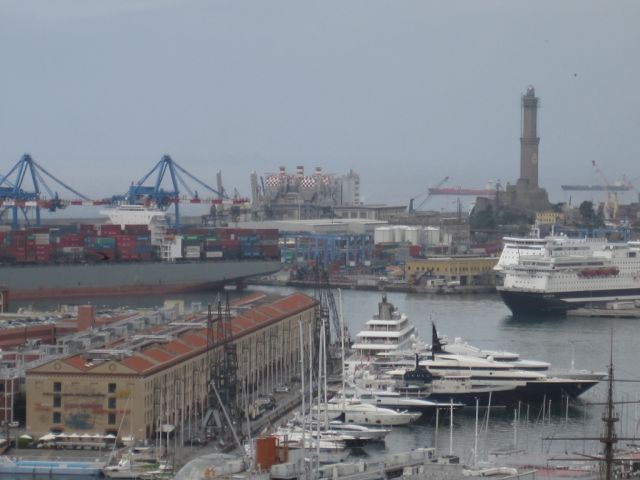 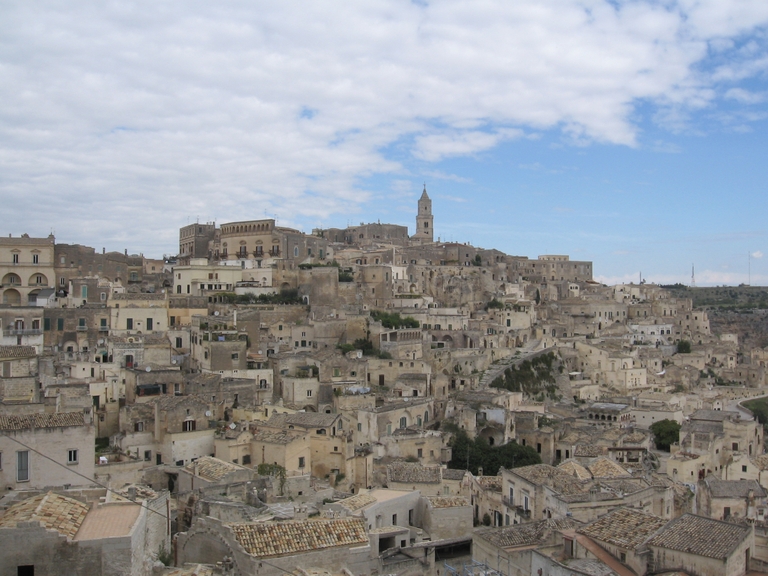 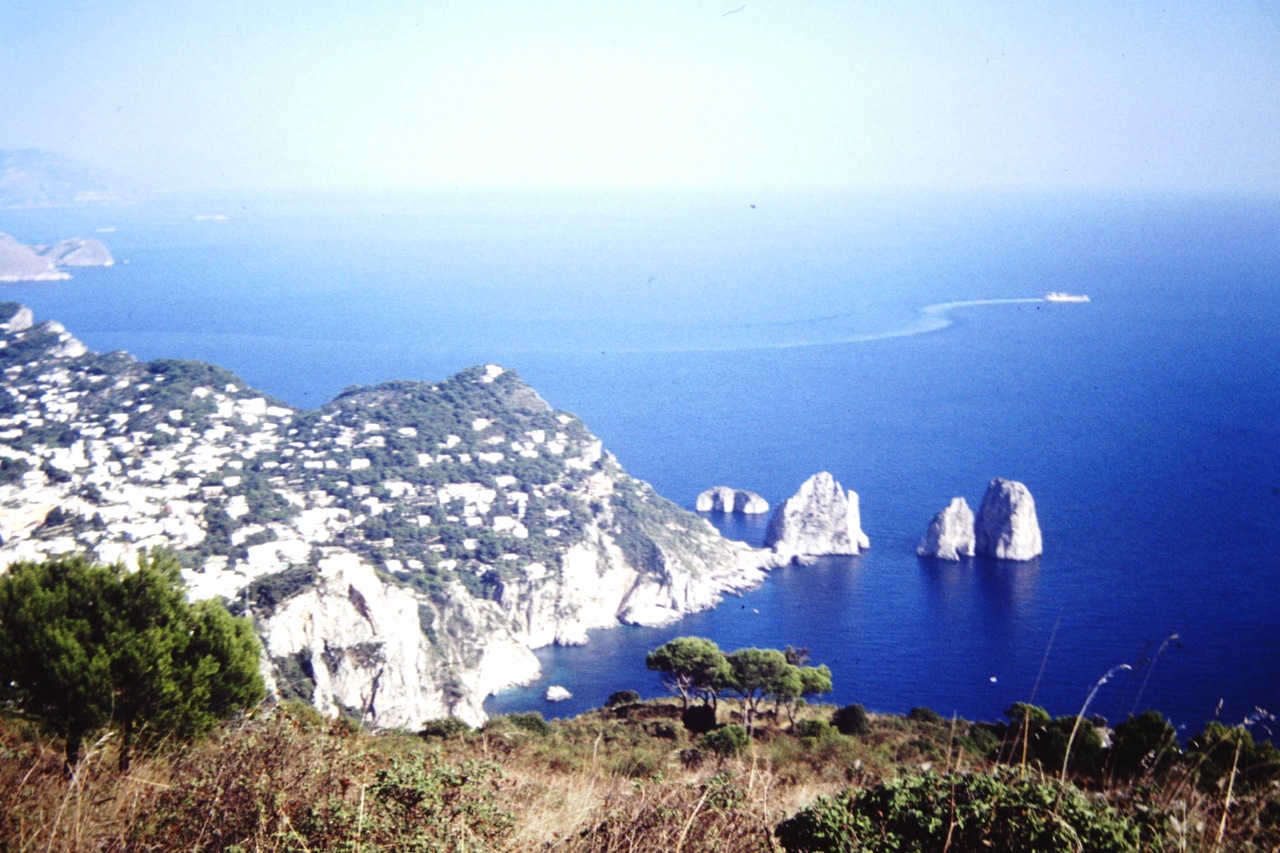 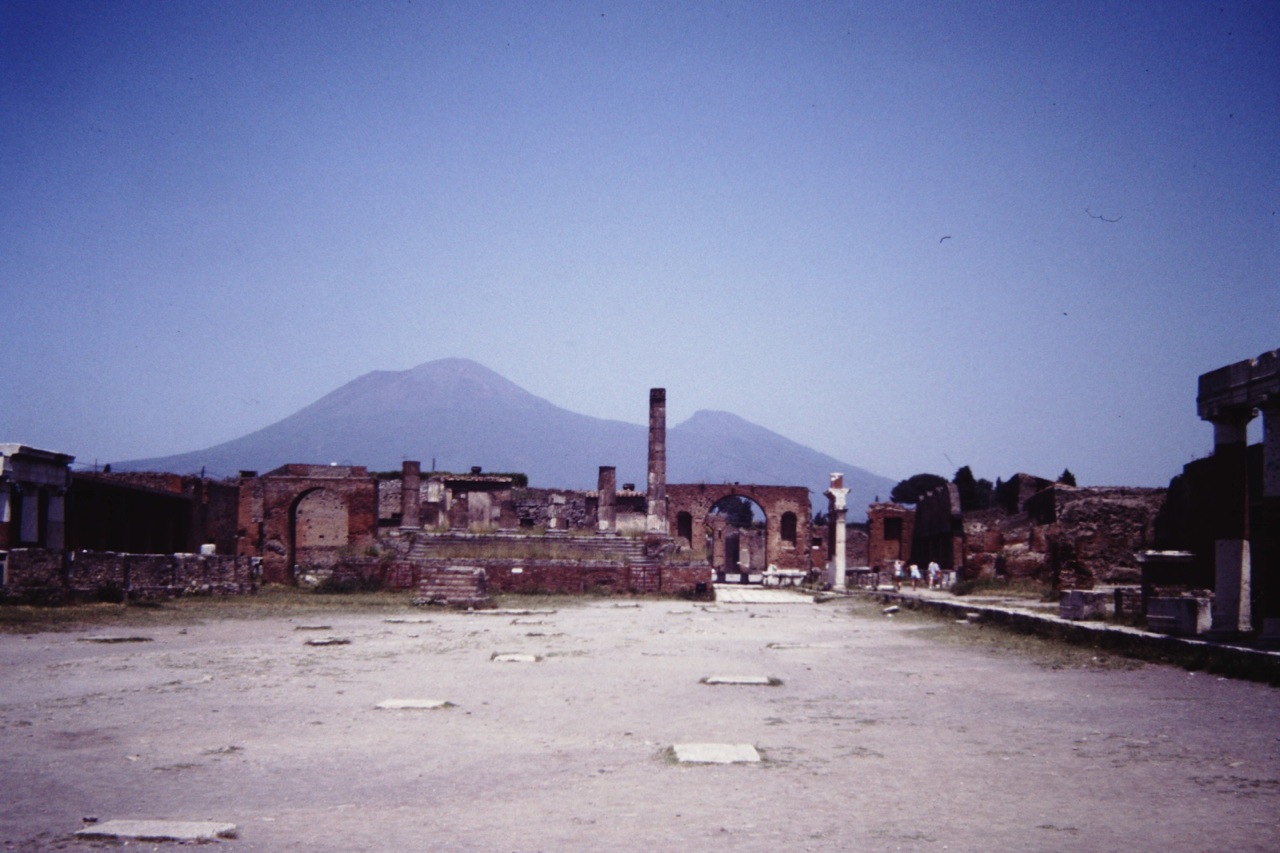 PalermoPadovaAgrigentoVeneziaGenovaMateraCapriPompeji